Сабақтың тақырыбы:  : «Сырым Датұлы бастаған қазақтардың ұлт-азаттық қозғалысы»
Сабақтың мақсаты:    Оқушыларға С.Датұлы көтерілісімен таныстырып, ерекшеліктерін түсіндіру.Сабақтың міндеттері: 1. Көтерілістің негізгі алғы шарттарын, себептерін, мақсатын, көтеріліс барысын талқылайды.
                                     2. Көтерілістің басылу және жеңілу себептерін анықтайды.                                                                        3. Өз ұлтының тарихы алдындағы құрметтеу жауапкершілігі қалыптасадыСабақтың типі:  Жаңа білім беруСабақтың түрі: Аралас сабақСабақтың әдіс тәсілдері: диалог, АКТ, сұрақ жауап,Бас қатырғыш, Ыстық орындық, Ой толғау, Ия.Жоқ, Бес саусақСабаққа қажетті құралдар мен көрнекіліктер:    АКТ, оқулық, қосымша мәліметтер, слайд, түрлі түсті                                                                                   қималар, бағалау парақшасы, маркер, ақ қағаздар, бағалау критерийлеріКүтілетін нәтиже: 1. Оқушылар өз бетімен жұмыс істейді, тарихи оқиғалар мен фактілерді салыстырып талдай алды.                                 2. Өз көзқарастарын дәлелдеп пікірсайысқа түсті КезеңУақытыЖұмыс түріМұғалімнің әрекетіОқушының әрекетіПсихологиялық дайындық4 минутҰйымдастыру кезеңі.Топқа бөлу. Шежіре  Тарих  Ақиқат  Әдебиет «Мен қандаймын?» әдісі бойынша түс таңдау арқылы мінездеріне сипаттама береді.АҚ – ақкөңіл, ақжарқын, елгезек адамдар. Көп істері           адал болады. Балалық мінездерінен әлі қоштаса           алмаған адамдар.ҚЫЗЫЛ – шапшаң мінезді, жұмсақ жүректі, жұмысты                    дәл кезінде орындайтын, тәуекелшіл,                     қарсыласуға дайын тұратын адамдар.САРЫ – қиялға бай, сенімді, қайсар, болашақтан көп                 үміт күтетін адамдар.КӨК – салқын қанды, өзіне сенімді, басқалардың              ренжіткенін қаламайтын, тыныштық сүйетін               адамдар.ЖАСЫЛ – қайсар мінезді, жұмсақ жүректі, ақкөңіл,                     қайырымды адамдар. Олар сенімді,                  тұрақты адамдар.Амандасу. Сынып оқушыларына жағымды ахуал туғызу, назарларын сабаққа аудару,топқа бөлуОқушылар Шежіре, Тарих, Ақиқат, Әдебиет, деген сөздері таңдау арқылы топқа бөлінеді. «Мен қандаймын?» әдісі бойынша өздерінің мінездеріне сипаттама алады. Сабаққа дайындық, назарын сабаққа аударуБілу8 минут«Ыстық орындық» әдісі бойынша үй тапсырмасын сұрау. Бағалау критерийлері:«5» - 5 сұрақ«4» - 4 сұрақ«3» - 3 сұрақ«Бас қатырғыш»Интерактивті тақтада берілген сұрақтарға жауап беруТоптық бағалау. Бағалау критерийлері:Қызыл – «5»Жасыл – «4»Сары – «3»Тапсырманы түсіндіреді. Оқушылардың сұрақтары мен жауаптарының дұрыс қойылуын қадағалайды,жауаптарын тыңдайды.Тапсырманы түсіндіреді, жауаптардың нақтылығын бақылайдыОқушылар Ыстық орындыққа отырған оқушыға сұрақ қояды. Сұрақтарды таңдап, топ ішінде талқылап жауап береді.Жаңа сабаққа дайындық1 минутБалаларға жаңа сабақтың тақырыбын айқындап алу үшін «Ой толғау» әдісі бойынша сұраққа жауап беруЖұмыс дәптеріндегі № 5 тапсырманы орындау, жаңа сабақтың тақырыбын айқындауТоп мүшелеріне сұрақ қояды, жауаптарын тыңдайдыӨз ойларын ортаға салады ТүсінуҚолдану 7 минут Әр топтарға топ атауларына байланысты тапсырмалар үлестіруШежіре орталығы  Сырымның шыққан тегі, ұрпақтары туралы таныстырады.Тарих орталығы  Көтерілістің тарихымен таныстырады.Әдебиет орталығы  Сырымның әдебиеттегі орыны жайында таныстырадыАқиқат орталығы   Сырым Датұлы тарихи тұлға ұлт-азаттық қозғалысының көш бастаушысы екенін дәлелдейді.Әр топтың тапсырмаларымен таныстырады, міндеттерін анықтап бередіОқулықпен, қосымша ақпаратпен жұмыс жасай отырып, тапсырманы орындайды.Тапсырмамен танысады, топ ішінде талқылайды. Оқушылар топ ішінде өз ойларын айтады, ортақ ше шім қабылдайды.Талдау12 минутӘр топ өздерінің жұмыстарын қорғайды.Оқушылардың пікірлерін тыңдайдыОқушылар бір-бірінің пікірлерін тыңдап,ой қосады.Сергіту сәті2 минут«Батырдың жол таңдауы» ойсергіту жүргізу«Баяғыда бір батыр өзіне өмір бақытын іздеп табу үшін сапарға шығады. Ол түрлі қалалар мен патшалықтарды аралап, ай жүріпті, алайда өзінің бақытын таппапты. Үш жыл болғанда, батыр арып-ашып, үш жолдың торабына келіп жетіпті. Жолдың тоғысқан жерінде тасқа мынандай сөздер жазылыпты: «Солға жүрсең-атыңды жоғалтасың! Оңға жүрсең-өзіңді жоғалтасың! Тура жолмен жүрсең-ештеңе де таппайсың!»Сергіту мәтінімен таныстырады, оқушыларға жауап нұсқасын таңдауға тапсырады.Жауаптарға сипаттама бередіӘр оқушы өзіне жақын тартқан жауап түрін таңдап алады.Жинақтау5минут«Ия» «Жоқ» әдісін қолдана отырып сұрақ-жауап жүргізу.С.Датұлы көтерілісі 1783жылы болды    «ия»Көтерілістің қозғаушы күші құлдар  «жоқ»С.Датұлы орта жүздің өкілі  «жоқ»Көтеріліс барлық қазақ жерін қамтыды   «жоқ»Көтеріліс 1783-1797 жылдар аралығында болды «ия»С.Датұлы Хиуада қайтыс болды  «ия»Ірі халықтық қозғалыс  «ия»Бағалау критерийлері:6,7 дұрыс  -   «5»4,5 дұрыс  -   «4»2,3 дұрыс  -  «3»Сұрақтарды оқиды, тапсырманың орындалуын қадағалайды және оқушыларға бібірін тексеру жұмысын жүргізедіСұрақтарға «ия» «жоқ» деп жауап береді, қасындағы жолдасының жұмысын тексеріп бағалайды.Бағалау3минут3 минутБағалауТоп жұмысын бағалауӨте жақсы – «5»Жақсы – «4»Нашар – «3»«Бес саусақ» тәсілін қолдана отырып рефлексия жаздырту.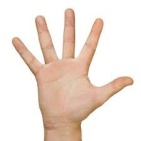 Бас бармақ- басты мәселе. Бүгінгі сабақта ең құнды мәселе қандай болды?Балалы үйрек-бірлесу. Мен топта  қалай жұмыс жасадым? Кімге көмек бердім?Ортан терек-ойлану. Мен бүгін қандай білім мен тәжирибе алдым?Шылдыр шүмек-шынайылық. Сабақ маған ұнады ма? Неліктен?Кішкентай бөбек-көңіл-күй ахуалы. Мен сабақта өзімді қалайша сезіндім?Үйге тапсырма беру  & 7 оқуКестенің екінші бөлігін толтыруларын айтады. Нені білгенін жазу керектігін түсіндіреді.Бағалау кестесін таратады.Бағалау критерийлерін атап көрсетеді.Ойларын жазады, топпен кестені толтырадыӘр топ мүшелері  критерийлерге сүйене отырып өзін-өзі бағалайды, бірін-бірі бағалайды